OŠ ANTE KOVAČIĆAGORIČKI TRG 310299 MARIJA GORICAKONTAKT URED: 01-3396-987, 01-3392-936RAČUNOVODSTVO: 01-5624-883EMAIL: ured@os-akovacica-mgorica.skole.hr,                os.ante.kovacica@gmail.comKLASA: 406-09/18-01/6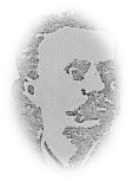 URBROJ: 238/19-120-18-8Marija Gorica, 22. 11. 2018. godineNa temelju članka 8. st.4. Pravilnika o provedbi postupka jednostavne nabave Osnovne škole Ante Kovačića, ravnateljica  Jasna Horvat, donosi O D L U K Uo odabiru ekonomski  najpovoljnije ponudeJavni naručitelj: OŠ Ante Kovačića, Gorički trg 3, 10299 Marija Gorica, 			OIB: 63030148683Predmet nabave: Radovi na prenamjeni stambenog prostoraNaziv ponuditelja čija je ponuda odabrana za izdavanje narudžbenice (i/ili sklapanje ugovora) o nabavi:SML PROJEKT d.o.o., Pavla Hatza 26, Zagreb, OIB:01811751309Cijena ponudeCIJENA BEZ PDV-a:  229.925,80  kn PDV	25%	           57.481,45   kn			UKUPNO S PDV-om: 287.407,25 kn	Razlog odabira, obilježja i prednost odabrane ponude: ponuda je ekonomski najpovoljnija na temelju omjera cijene i kvalitete s obzirom na iskazane potrebe u pozivu na dostavu ponude što uključuje kvalitativne, okolišne i društvene značajke što je u skladu sa člankom 10. Pravilnika o jednostavnoj nabavi. Ponuda je u okviru procijenjene vrijedosti nabave, sastoji se od jedne cjeline, vlastoručno je potpisana i dostavljena je sva potrebna dokumentacija.Odluka se sa preslikom Zapisnika o otvaranju, pregledu i ocjeni ponuda dostavlja ponuditeljima na dokaziv način.  Ravnateljica  Jasna Horvat,mag.prim.educ.